ΚΟΙΝΩΝΙΚΗ ΣΥΝΕΤΑΙΡΙΣΤΙΚΗ ΕΠΙΧΕΙΡΗΣΗ - ΕΝΑ ΠΑΙΔΙ ΜΕΤΡΑΕΙ Τ’ ΑΣΤΡΑ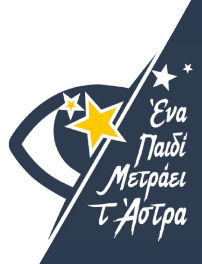 LOOK TO THE STARS-ΚΟΙΝΣΕΠΠ.ΜΕΛΑ 45-47 ΠΕΡΙΣΤΕΡΙ 12131, ΤΗΛ:212-1057946, 6980383620Α.Φ.Μ:997200008, Δ.Ο.Υ: Α ΠΕΡΙΣΤΕΡΙΟΥΑΓΕΜΚΟ: 000012003010website:www.looktothestars.gr    mail:info@looktothestars.gr               ΑΠΟΛΟΓΙΣΜΟΣ ΑΠΟΤΕΛΕΣΜΑΤΩΝ ΔΡΑΣΗΣΑγαπητοί φίλοι το διοικητικό συμβούλιο της ΚΟΙΝΩΝΙΚΗΣ ΣΥΝΕΤΑΙΡΙΣΤΙΚΗΣ ΕΠΙΧΕΙΡΗΣΗΣ « ΕΝΑ ΠΑΙΔΙ ΜΕΤΡΑΕΙ Τ’ΑΣΤΡΑ»-ΚΟΙΝ.Σ.ΕΠ  σας ενημερώνει ότι η κινητοποίηση και η συμμετοχή  όλων μας, στις δράσεις ανακύκλωσης έφερε τα παρακάτω αποτελέσματα:10/2017, παραδόθηκε σε  10χρόνο,  αμαξίδιο ειδικού τύπου στην Αρτέμιδα Αττικής. 21/5/18  παραδόθηκε ειδικό ανυψωτικό μηχάνημα, το Body up Evolution,  σε 47χρονη στην Αθήνα.  Τον Σεπτέμβρη /2018 ο 10χρονος φίλος μας από την Κορώνη κάλυψε την ανάγκη του σε ειδικό αμαξίδιο(5000E) με την ευγενική χορηγία ανώνυμου δωρητή.27/11/18 Παραδόθηκε σε κυρία στην περιοχή της Νίκαιας αμαξίδιο απλού τύπου.5/12/18 Παραδόθηκε αμαξίδιο απλού τύπου στο 13ο Δημοτικό Σχολείο Περιστερίου.6/12/18 Παραδόθηκε σε άστεγο συμπολίτη μας αμαξίδιο απλού τύπου στο Ψυχιατρικό Νοσοκομείο Αττικής.17/12/18 Παραδόθηκε σε 15χρονο συμπολίτη μας, από τον Πύργο Ηλείας,  αμαξίδιο ειδικού τύπου.16/3/19 Παραδόθηκα σε 44χρονη αμαξίδιο απλού τύπου στην περιοχή της Νέας Μάκρης.19/4/19 Παραδόθηκε αμαξίδιο ειδικού τύπου σε 10χρονη στα Χανιά.23/5/19 Παραδόθηκε αμαξίδιο απλού τύπου στο 4ο Νηπιαγωγείο Λαυρίου19/6/19 Παραδόθηκε αμαξίδιο απλού τύπου σε συμπολίτισσα μας στον Βύρωνα.11/19 Παραδόθηκε αμαξίδιο απλού τύπου στο Ταμείο Αλληλοβοήθειας Ελλήνων Ηθοποιών2/20 Παραδόθηκε αμαξίδιο στην Χορωδία Βραυρώνιας Αρτέμιδος Πολιτιστικός Σύλλογος Φίλων Μουσικής-Φιλανθρωπικός2/20 Παραδόθηκε αμαξίδιο σε άνεργο συμπολίτη μας στην Ν. Μάκρη3/20 Παραδόθηκε αμαξίδιο σε συμπολίτη μας στο Σκαλοχώρι  Λέσβου8/20 Παραδόθηκαν 3 αμαξίδια στην Περιφέρεια Νοτίου Αιγαίου στην Ρόδο10/20 Παραδόθηκε αμαξίδιο στο ΣΥΛΛΟΓΟ ΓΥΝΑΙΚΩΝ ΣΟΡΩΝΗΣ ΡΟΔΟΥ για τις ανάγκες της Παιδιατρικής Κλινικής.11/20 Παραδόθηκε αμαξίδιο σε 9χρονο κορίτσι στην περιοχή του Αγ. Δημητρίου.2/21 Παραδόθηκε αμαξίδιο στην Κοινωνική Υπηρεσία του Δήμου Ζωγράφου3/21 Παραδόθηκε αμαξίδιο στην ενορία Κοιμήσεως Θεοτόκου Λιχάδα Εύβοιας3/21 Παραδόθηκε αμαξίδιο στις Κοινωνικές Υπηρεσίες του Δήμου Καλυβίων3/21 Παραδόθηκε αμαξίδιο για τις ανάγκες του Κέντρου Υγείας στο Γεράκι Λακωνίας4/21 Παράδοση αμαξιδίου σε συμπολίτη μας στο Κορωπί5/21 Παράδοση αμαξιδίου στον  ΙΕΡΟ ΝΑΟ ΣΥΛΛΗΨΕΩΣ ΤΙΜΙΟΥ ΠΡΟΔΡΟΜΟΥ-ΑΜΠΕΛΟΣ στην Σάμο7/21 Παράδοση αμαξιδίου στον 25χρονο συμπολίτη μας, στην περιοχή της Ν. Μάκρης, με χορηγία της ΑΜΚΕ ΑΙΓΕΑΣ, κατόπιν αιτήματος του οργανισμού μας.8/21 Παράδοση αμαξιδίου στον Δήμο Αλεξανδρούπολης2/11/21 Παράδοση αμαξιδίου στον Εκπολιτιστικό Σύλλογο Πειραιά «Διογένης»Για οποιαδήποτε επικοινωνία ή πληροφορία μπορείτε να καλέσετε στα τηλέφωνα του γραφείου της ΚΟΙΝΣΕΠ (212 1057946- 6980383620-Παύλου Μελά 45-47 Περιστέρι.                                                                    Μετά Τιμής                                           Η Πρόεδρος Δ.Ε.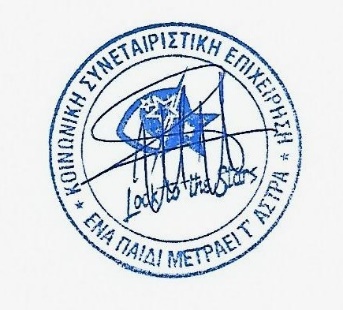 ΜΑΥΡΟΥΔΑΚΗ ΜΑΡΙΑ                                                                                               ΔΙΟΙΚΗΤΙΚΟ ΣΥΜΒΟΥΛΙΟ               		                                                   